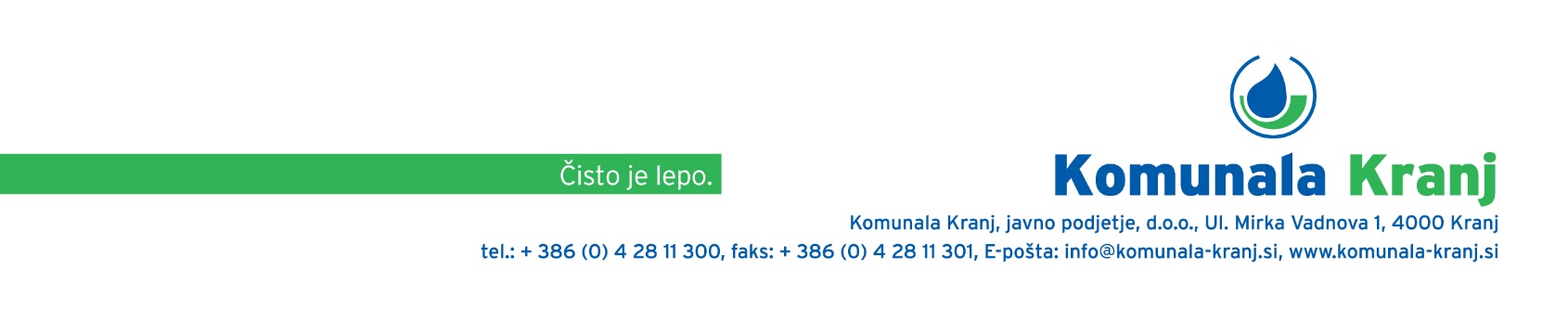 Vloga za spremembo velikosti zabojnika / ukinitev zabojnika 	        Označite:□ Sprememba velikosti zabojnika□ Ukinitev zabojnika
A) UPORABNIK STORITVE:
Račun bom prejemalNa drug naslov:*V primeru nedostavljenega računa se račun pošlje lastniku na naslov stalnega prebivališča.B) PODATKI O LASTNIKU (v primeru, če je uporabnik najemnik):
C) PODATKI O ODJEMNEM MESTU (lokacija, kjer so nameščeni zabojniki):D) SPREMEMBA VELIKOSTI ZABOJNIKA(označite vrsto in prostornino zabojnika, kjer naročate spremembo)
Velikost zabojnika  Velikost zabojnika mora biti prilagojena številu prijavljenih oseb v gospodinjstvu in znaša za MKO najmanj 10 l na osebo na teden, za BIO najmanj 10 l na teden ter zabojnik embalažo najmanj 20 l na teden, za poslovne subjekte velja minimalna velikost zabojnika za mešane komunalne odpadke in sicer 80 l na mesec. Po občinskem odloku, ki ureja področje ravnanja z odpadki, so se v sistem ravnanja z odpadki dolžni vključitivsi, ki na območju občine stalno, začasno ali občasno bivajo v svojih ali najetih nepremičninah, so lastniki počitniške hiše ali opravljajo poslovno dejavnost.
Pravilno izpolnjeno in podpisano vlogo lahko oddate:po pošti na naslov Komunala Kranj d.o.o., Ulica Mirka Vadnova 1, 4000 Kranj,osebno na blagajni podjetja v času uradnih ur ali v nabiralnik pred vhodom v blagajno,skenirano ali elektronsko podpisano po e-pošti na info@komunala-kranj.si
Zgoraj navedeni podatki se zbirajo v skladu z Uredbo GDPR (EU) 2016/679 ter veljavnim Zakonom o varstvu osebnih podatkov (ZVOP) in se uporabljajo izključno z namenom izvajanja dejavnosti podjetja Komunala Kranj d.o.o. skladno z vsakokrat veljavnimi odloki o zbiranju komunalnih odpadkov v občinah kjer Komunala Kranj d.o.o. izvaja to dejavnost. Posredovano davčno številko podjetje potrebuje zaradi zagotavljanja identifikacije uporabnika pri evidentiranju spremembe in obračunavanju opravljenih storitev.S podpisom zagotavljate točnost podatkov in se strinjate, da boste podjetju v primeru kakršnekoli spremembe, nastale v zvezi z navedenimi podatki po predpisih pisno sporočili v roku petih delovnih dni. V zvezi z obdelavo vaših osebnih podatkov imate po določilih Uredbe GDPR pravico do ugovora obdelave, za kar lahko pisno vlogo in zahtevke pošljete na naslov info@komunala-kranj.siS podpisom soglašam, da:se podatki, navedeni na tem obrazcu, posredujejo Komunali Kranj d.o.o. za namen vzpostavitve baze za izdajo računov, je upravljavec posredovanih osebnih podatkov Komunala Kranj d.o.o.,da se v primeru, ko se podatki v (obstoječi) bazi podatkov s katerimi razpolaga Komunala Kranj d.o.o. ne skladajo s podatki na tej vlogi, se podatki uredijo skladno s podatki iz te vloge.Plačevanje položnice lahko uredite preko direktne obremenitve SEPA. Izpolnjeno in podpisano vlogo, ki je na voljo na povezavi https://www.komunala-kranj.si/documents/komunala-kranj/dokumenti-vloge/komunala-kranj_soglasje_sepa.pdf skupaj s skeniranim osebnim dokumentom in kartico bančnega računa pošljite na naslov info@komunala-kranj.si,  po navadni pošti na naslov Komunala Kranj d.o.o., Mirka Vadnova 1, 4000 Kranj, ali osebno na blagajni podjetja v času uradnih ur.Šifra partnerja:Št. odjemnega mesta:Ime in priimek / naziv poslovnega subjekta:Naslov:Sedež poslovnega subjekta:Naslov izvajanja dejavnosti:Poštna številka in kraj:Telefon:E-pošta:Davčna številka:EMŠO (za fizične osebe):v poštni nabiralnik na zgornji naslovv poštni nabiralnik na zgornji naslove-pošti:Ime in priimek / naziv poslovnega subjekta:Naslov za pošiljanje računov:Poštna številka in kraj:Ime in priimek / naziv poslovnega subjekta:Naslov / sedež poslovnega subjektaPoštna številka in kraj:Telefon:E-pošta:Davčna številkaPovršina stanovanja, poslovnega prostora (v m2):Št. oseb v gospodinjstvu / podjetju:TRENUTNA VELIKOST ZABOJNIKA:NAROČAM VELIKOST ZABOJNIKA:Zabojnik za mešane komunalne odpadke:Zabojnik za mešane komunalne odpadke:□ 80 litrov□ 120 litrov□ 240 litrov□ 660 litrov□ 1.100 litrov□ 80 litrov□ 120 litrov□ 240 litrov□ 660 litrov□ 1.100 litrovZabojnik za biološke odpadke:Zabojnik za biološke odpadke:□ 80 litrov□ 120 litrov□ 240 litrov□ nimam BIO zabojnika□ 80 litrov□ 120 litrov□ 240 litrov□ odjava BIO zabojnikaZabojnik za odpadno embalažo (rumen zabojnik):Zabojnik za odpadno embalažo (rumen zabojnik):□ 120 litrov□ 240 litrov□ 660 litrov□ 1.100 litrov□ nimam EMB zabojnika□ 120 litrov□ 240 litrov□ 660 litrov□ 1.100 litrov□ odjava EMB zabojnikaPapir:Papir:□ 1.100 litrov□ nimam zabojnika za papir□ odjava zabojnika za papir□ 1.100 litrovSteklo:Steklo:□ 1.100 litrov□ nimam zabojnika za steklo□ odjava zabojnika za steklo□ 1.100 litrovDatum:Podpis: